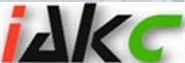 India Association of Kansas CitySomeone’s Hero Scholarship(Self-Esteem Building)A Gift by The Devika Aggarwal Memorial Fund2019-2020To be completed by the Nominated StudentPrint and complete, or complete in Word/PDF format and e-mail to someoneshero@iakc.orgDeadline: October 21st, 2019(Must meet deadline to be considered)Award Date: Saturday November 9th, 2019, 2-5 pmVenue: Music Hall, , MOIn order to apply for this scholarship, you must:Be a Senior in High SchoolHave an IAKC Membership for 2019Have a GPA higher than 3.5Be nominated by a School Teacher/Administrator NOT have ever received/awarded ANY academic or related recognition from IAKC.Have helped to make the world a better place through inclusivity, trustworthiness, and strong leadership. Demonstrate leadership activities which include building confidence in others not as fortunate as him/her via activities and/or events at the school, community and/or global level. Your Name:Home Address:Current Cumulative GPA:School Name, Address, Phone Number:Email address and phone number:IAKC Membership E-mail:Signature and Date:In brief list 3 activities in the past TWO years where your leadership helped build self-esteem and confidence in others:Activity __________________________________Dates ____________________Activity __________________________________ Dates ____________________Activity ___________________________________ Dates _____________________In 600 words write an essay about why you believe you deserve this recognition. In two short paragraphs for each, respond to the following:Do you consider yourself a person of strength and integrity? Why or why not?How would your peers and teachers describe you?Please provide any additional detail that will help the committee get insight into your leadership activities. (Examples: Newsprint, Media, Video link and/or two-three clear photos).For questions, contact: Dr. Hira Nair, Chair, IAKC Someone’s Hero Scholarship hira_nair@yahoo.com